8Ο ΠΡΑΚΤΙΚΟ ΚΡΙΤΙΚΗΣ ΕΠΙΤΡΟΠΗΣΣτην αίθουσα συνεδριάσεων του Δημοτικού Συμβουλίου Κατερίνης, στον 1ο όροφο του Δημαρχιακού μεγάρου που βρίσκεται επί της πλατείας Δημαρχείου στην Κατερίνη, σήμερα στις 16.08.2019 ημέρα Παρασκευή και ώρα 10:00, συνήλθε σε όγδοη συνεδρίαση η Κριτική Επιτροπή του Αρχιτεκτονικού Διαγωνισμού Ιδεών με τίτλο «Ανάπλαση δικτύου πεζοδρόμων του κέντρου πόλης Κατερίνης» μετά από πρόσκληση του αγωνοθέτη. Η Κριτική επιτροπή συγκροτήθηκε με την με αριθμό 256/2019 απόφαση της Οικονομικής Επιτροπής Δήμου Κατερίνης (ΑΔΑ: 6ΘΑΠΩΕΤ-Θ5Η) η οποία δημοσιεύθηκε στην Εφημερίδα της Κυβέρνησης (ΦΕΚ 355/ Υ.Ο.Δ.Δ./10.06.2019). Στην συνεδρίαση παρευρέθηκαν οι κάτωθι:Μακρίδης Πέτρος του Θεοδώρου, Αρχιτέκτονας ΜηχανικόςΠάτσιος Αθανάσιος του Κωνσταντίνου, Αρχιτέκτονας Μηχανικός Παπαδοπούλου Αναστασία του Γεωργίου, Αρχιτέκτονας ΜηχανικόςΣκαρλάτος Παναγιώτης του Κωνσταντίνου, Αρχιτέκτονας ΜηχανικόςΚανταρτζής Μιχάλης του Νικολάου, Αρχιτέκτονας ΜηχανικόςΕν συνεχεία, τα μέλη της Κριτικής Επιτροπής, στα πλαίσια του «3ου Σταδίου Αξιολόγησης», συνέχισαν στην αποσφράγιση του φακέλου των δικαιολογητικών συμμετοχής, προκειμένου να ελέγξει την εγκυρότητα της συμμετοχής του διαγωνιζόμενου της πρότασης που προκρίθηκε για βράβευση και εξακρίβωσε ότι πληρούνται οι όροι της προκήρυξης. Από την αποσφράγιση του φακέλου δικαιολογητικών της με α/α 4 πρότασης και κωδικό 77175177ΤP προέκυψε ότι αυτή έχει υποβληθεί από τους:Αικατερίνη Ανδρίτσου με ποσοστό συμμετοχής 18%Παναγιώτα Καραμανέα με ποσοστό συμμετοχής 31%Αθανάσιος Πολυζωίδης με ποσοστό συμμετοχής 41%Δημήτριος Πούλιος με ποσοστό συμμετοχής 10%Τέλος, τα μέλη της Κριτικής Επιτροπής προέβησαν στην συγκέντρωση και των έξι (6) φακέλων των προτάσεων και αποφάσισαν την υποβολή τους, μαζί με τα πρακτικά των συνεδριάσεων και του τελικού συγκεντρωτικού συνοπτικού πρακτικού στη Διοργανώτρια Αρχή που είναι η Διεύθυνση Τεχνικών Υπηρεσιών Δήμου Κατερίνης, εντός 10 ημερών από τη λήξη της διαδικασίας σύμφωνα με τους όρους της Προκήρυξης.Στο σημείο αυτό και ώρα 13:00 ολοκληρώθηκε και λύθηκε η συνεδρίαση.Η Κριτική ΕπιτροπήΗ Γραμματέας της ΕπιτροπήςΠακαταρίδου Βασιλική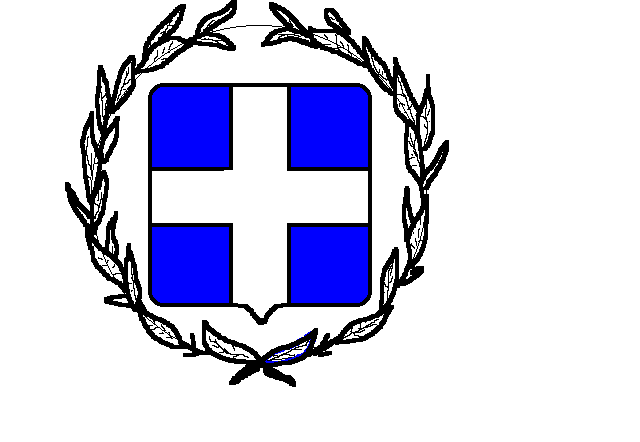 ΕΛΛΗΝΙΚΗ ΔΗΜΟΚΡΑΤΙΑΝΟΜΟΣ ΠΕΡΙΑΣΔΗΜΟΣ ΚΑΤΕΡΙΝΗΣΔΙΕΥΘΥΝΣΗ ΤΕΧΝΙΚΩΝ ΥΠΗΡΕΣΙΩΝΤΜΗΜΑ ΤΕΧΝΙΚΩΝ ΕΡΓΩΝΑρχιτεκτονικός διαγωνισμός ιδεών με τίτλο «Ανάπλαση δικτύου πεζοδρόμων του κέντρου πόλης Κατερίνης»Μακρίδης ΠέτροςΠάτσιος ΑθανάσιοςΠαπαδοπούλου ΑναστασίαΣκαρλάτος ΠαναγιώτηςΚανταρτζής Μιχάλης